Администрация муниципального образования «Город Астрахань»ПОСТАНОВЛЕНИЕ09 июня 2017 года № 3549«О проведении ежегодного смотра-конкурса на лучшее защитное сооружение гражданской обороны города Астрахани»На основании полномочий, установленных частью 2 статьи 8 Федерального закона «О гражданской обороне», с целью оценки состояния защитных сооружений гражданской обороны, находящихся на территории муниципального образования «Город Астрахань», и поддержания их в состоянии постоянной готовности и в соответствии с Рекомендациями по проведению смотра-конкурса на лучшее содержание защитных сооружений гражданской обороны, утвержденными заместителем министра Российской Федерации по делам гражданской обороны, чрезвычайным ситуациям и ликвидации последствий стихийных бедствий генерал-лейтенантом В.В. Степановым от 23.01.2015 № 2-4-87-4-11ПОСТАНОВЛЯЮ:1.	Проводить ежегодно в сроки, установленные начальником Главного управления МЧС России по Астраханской области, смотр-конкурс на лучшее защитное сооружение гражданской обороны города Астрахани.2.	У твердить прилагаемые:2.1.	Положение о проведении ежегодного смотра-конкурса на лучшее защитное сооружение гражданской обороны на территории города Астрахани.2.2.	Состав комиссии по подведению итогов ежегодного смотра- конкурса на лучшее защитное сооружение гражданской обороны города Астрахани.3.	Отделу мобилизационной подготовки и гражданской обороны администрации муниципального образования «Город Астрахань» организовывать проведение смотра-конкурса защитных сооружений и в сроки, установленные начальником Главного управления МЧС России по Астраханской области, направлять результаты проведения с отчетными документами в Главное управление МЧС России по Астраханской области.4.	Признать утратившим силу постановление администрации муниципального образования «Город Астрахань» от 07.04.2016 № 2267 «О проведении смотра-конкурса на лучшее защитное сооружение гражданской обороны города Астрахани в 2016 году».5. Управлению контроля и документооборота администрации муниципального образования «Город Астрахань» внести соответствующее изменение в поисково-справочную систему распорядительных документов администрации муниципального образования «Город Астрахань».6. Управлению информационной политики администрации муниципального образования «Город Астрахань» разместить настоящее постановление администрации муниципального образования «Город Астрахань» на официальном сайте администрации муниципального образования «Город Астрахань».7.	Контроль за исполнением настоящего постановления администрации муниципального образования «Город Астрахань» оставляю за собой.Глава администрации О.А. Полумордвинов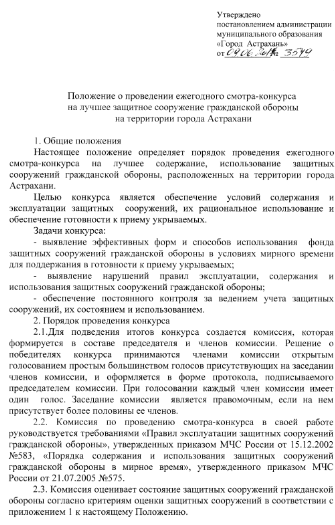 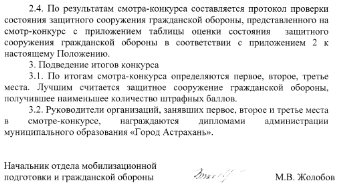 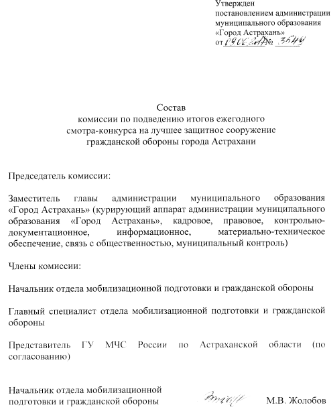 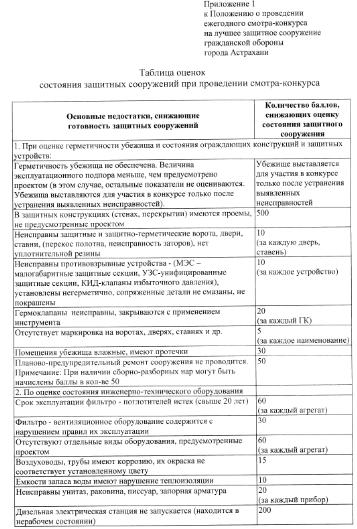 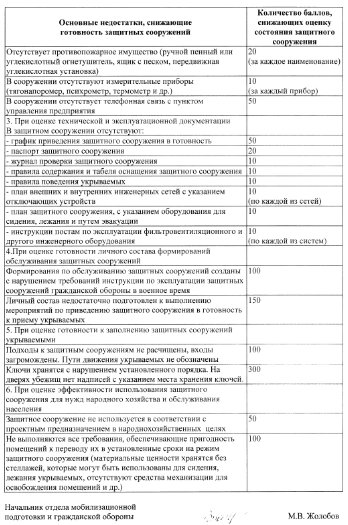 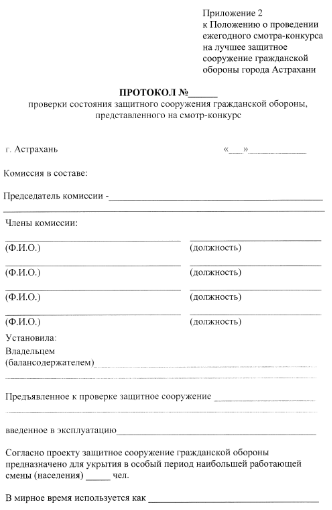 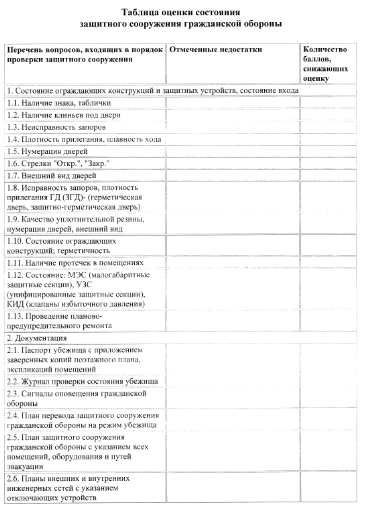 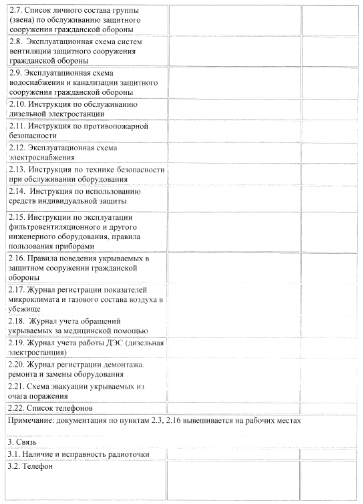 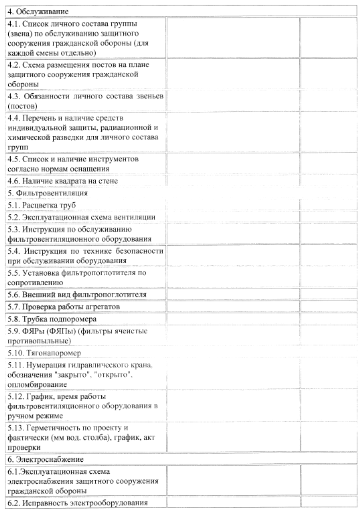 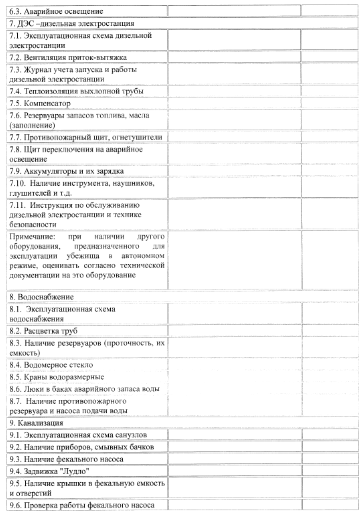 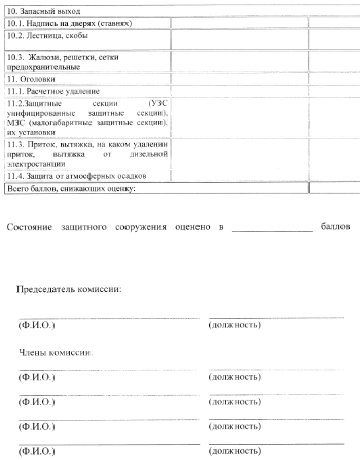 